הודעה לעיתונות:המדד המשולב לחודש דצמבר עלה ב-0.4%המדד המשולב לחודש דצמבר עלה בשיעור של 0.4 אחוז, ביטוי להתאוששות ההדרגתית של המשק מהפגיעה ממלחמת "חרבות ברזל". המלחמה נמשכה בדצמבר אך השפעתה על הפעילות המשיכה להיחלש.המדד המשולב הושפע לטובה מעליות במדד הייצור התעשייתי, מדד הפדיון במסחר הקמעונאי (נובמבר), יבוא מוצרי צריכה, יצוא הסחורות, שיעור המשרות הפנויות והרכישות בכרטיסי אשראי (דצמבר). לעומת אלה, יצוא השירותים, משרות השכיר (אוקטובר) ויבוא התשומות לייצור (דצמבר), ירדו והשפיעו שלילית על המדד.נתון המדד לחודש נובמבר התעדכן כלפי מעלה בעקבות קבלת נתונים נוספים לחודש נובמבר. לוח 1 מציג את העדכונים לאחור במדד. לוח 2 מציג את התפתחות רכיבי המדד בחודשים האחרונים. הסברים מפורטים לגבי אופן חישוב המדד המשולב וכן לוחות מפורטים ארוכי טווח ניתן למצוא בקישור:https://www.boi.org.il/roles/statistics/compositeindex/לוח 1: עדכונים לאחור במדד המשולב
לוח 2: השינויים ברכיבי המדד בחודשים האחרונים(שיעורי שינוי חודשיים באחוזים, אלא אם כן צוין אחרת) בנק ישראלדוברות והסברה כלכלית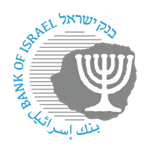 ‏ירושלים, י"ג שבט, התשפ"ד‏‏23 ינואר 2023השינוי במדד (באחוזים)נתון קודםנתון חדשדצמבר0.38נובמבר-0.710.26-אוקטובר-1.811.80-ספטמבר-0.640.70-אוגוסט0.170.15יולי0.410.35דצמברנובמבראוקטוברספטמברמדד הייצור התעשייתי (ללא כריה וחציבה)2.5-5.2-4.2מדד הפדיון בשירותים (ללא חינוך ומינהל ציבורי)-0.1-14.9-3.3מדד הפדיון במסחר הקמעונאי4.5-8.1-5.5יבוא מוצרי הצריכה12.2-2.1-6.7-4.5יבוא התשומות לייצור (ללא דלקים)1-2.9-0.6-5.2-1.6יצוא הסחורות (ללא חקלאות)12.7-0.4-10.94.3יצוא השירותים (ללא תחבורה)-4.9-0.6משרות השכיר – במגזר הפרטי-3.70.2שיעור המשרות הפנויות במגזר העסקי3.43.33.33.6התחלות הבנייה10.5ייצור החשמל-1.70.9-4.5-1.9הרכישות בכרטיסי אשראי9.07.4-17.3-2.2